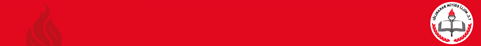 		2021/2022 EĞİTİM ÖĞRETİM YILI YAYLACIK İLK/ORTAOKULU KAMU HİZMET STANDARTLARI              Başvuru esnasında yukarıda belirtilen belgelerin dışında belge istenmesi, eksiksiz belge ile başvuru yapılmasına rağmen hizmetin belirtilen sürede tamamlanmaması veya yukarıda tabloda bazı hizmetlerin bulunmadığının tespiti durumunda ilk müracaat yerine ya da ikinci müracaat yerine başvurunuz.